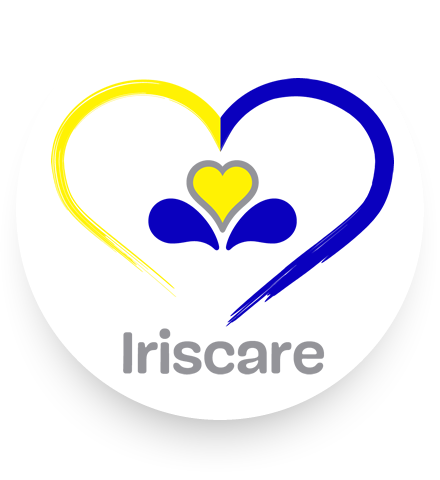 KANDIDAATSTELLINGSFORMULIERPROJECTOPROEPENInitiatieven voor personen met een handicap 2022SubsidieerbaarheidVoordat u het kandidaatstellingsformulier invult, moet u nagaan of uw organisatie voldoet aan de criteria om in aanmerking te komen voor een facultatieve subsidie van Iriscare.Om in aanmerking te komen, moet u "ja" antwoorden op ten minste één van de subcriteria in elk van de in de onderstaande tabel vermelde categorieën. Algemene projectgegevensGegevens van de kandiderende organisatieAlgemene informatieAdres van de maatschappelijke zetelMaatschappelijk doelHistorisch overzichtContactPostadresEnkel invullen als dit verschilt van het adres van de maatschappelijke zetelWettelijk verantwoordelijke van de organisatieContactpersoon voor deze subsidieaanvraagInterne auditBicommunautair karakterWe herinneren eraan dat de kandidaatinstellingen door hun organisatie niet beschouwd kunnen worden als uitsluitend behorend tot de Vlaamse Gemeenschap of de Franse Gemeenschap.De ingediende projecten moeten gericht zijn op een publiek dat niet uitsluitend Nederlands- of Franstalig is.Naast de antwoorden op de onderstaande vragen worden de aanvragers verzocht bij hun aanvraag alle documenten te voegen waaruit het bicommunautaire karakter van hun organisatie en hun project blijkt (bv. exemplaar van de tweetalige statuten van de organisatie, tweetalig activiteitenverslag, promotiedocumenten, adres van de website van de organisatie, enz.).ProjectGeef in dit gedeelte een nauwkeurige beschrijving van het voorgestelde project. Uit deze beschrijving moet de relevantie van het project ten opzichte van het thema van de projectoproep en de selectiecriteria blijken.Algemene informatieBeschrijving van het projectPunt 3.3. Beschrijving van het project mag maximaal 4 bladzijden bevatten en moet de onderstaande structuur volgen. Een grafiek of illustratie (bv. Gantt-grafiek) mag worden toegevoegd om de projectplanning te illustreren (maximaal 1 extra bladzijde).Personele middelenProjectteamWelke leden van uw organisatie werken mee aan het project?Partnerschap(pen)Veronderstelt de uitvoering van uw project (een) partnerschap(pen)? Zo ja, vermeld de betrokken organisatie(s).SubsidieDe bij Iriscare aangevraagde subsidieAndere financieringsbronnenDoelgroepDoor andere entiteiten toegekende subsidie(s)Als u op één van de twee vorige vragen "ja" hebt geantwoord, gelieve dit in de onderstaande tabel te preciseren:Als u op één van de twee vorige vragen "ja" hebt geantwoord, gelieve dit in de onderstaande tabel te preciseren:Eventuele inkomsten uit het project Lijst van de bijlagenVink de vakjes aan die overeenstemmen met de bij deze aanvraag gevoegde documenten en nummer de documenten op grond van de hierna aangegeven nummering.  1) begrotingsraming voor het project;  2) bankattest met de naam van de organisatie en het ondernemingsnummer (tenzij de aanvrager eerder al een subsidie van Iriscare kreeg en de gegevens intussen niet zijn gewijzigd);  3) een exemplaar van de statuten van de organisatie in het Nederlands en het Frans;  4) bewijs van neerlegging van de laatste jaarrekening bij de griffie van de Rechtbank van Koophandel of bij de Nationale Bank van België.Verklaring op eerIk bevestig dat ik heb kennisgenomen van het reglement van de projectoproep waarvoor ik mij kandidaatstel.Ik bevestig dat alle gegevens in dit document correct en nauwkeurig zijn.Ik aanvaard dat om het even welke weglating of valse verklaring van mijn kant, zelfs onopzettelijk, kan leiden tot de annulering van mijn kandidaatstelling.Ik stem ermee in dat Iriscare de in dit formulier opgevraagde persoonsgegevens verwerkt in het kader van de uitvoering van zijn opdrachten, meer bepaald om een facultatieve subsidie toe te kennen.Ik bevestig dat ik gemachtigd ben om dit aanvraagformulier te ondertekenen.HandtekeningSubsidieerbaarheidscriteriumSubcriteriaJa/NeenBevoegdheidsdomeinGezondheidBevoegdheidsdomeinBijstand aan personen, gezinnen, personen met een handicap, ouderenRechtsvormDoor de GGC erkende organisatie, centrum of dienst die valt onder een ondergeschikt bestuurslichaam (gemeente, OCMW)RechtsvormVereniging zonder winstoogmerkRechtsvormInstelling van openbaar nutPlaats van de uitvoering van het projectDe activiteit vindt plaats op het Brussels grondgebiedBicommunautair karakterNiet uitsluitend Nederlands- of Franstalige organisatieDe kandiderende organisatie moet de onderstaande rubrieken invullen en het bestand omzetten in een (onbeveiligd) pdf-bestand voordat ze het, samen met de bijgevoegde documenten, naar Iriscare opstuurt.Iriscare dringt aan op een strikte naleving van de richtlijnen voor elk punt (maximumaantal tekens bij verschillende punten, maximumaantal bladzijden voor punt 3.3. Beschrijving van het project, bij het formulier te voegen documenten, enz.) en herinnert eraan dat de indiening van een kandidaatstellingsdossier niet automatisch leidt tot de toekenning van een subsidie.Naam van de organisatieThema van het projectNaam van het projectDuur van het project(De subsidie kan worden aangevraagd voor een project van een jaar of van twee jaar.) Jaarlijks gevraagd bedrag (De bedragen van de jaarlijkse subsidie van 2022 en de jaarlijkse subsidie van 2023 moeten identiek zijn.)Omvang van de organisatieRechtsvormOndernemingsnummerBtw-plichtigParitair comitéRekeningnummer (IBAN)WebadresStraatHuisnummer (+ postbus)PostcodeGemeenteGeef het maatschappelijk doel op dat vermeld staat in de statuten van uw organisatieGeef een kort historisch overzicht van uw organisatie en haar activiteitenMaximaal 500 tekens, spaties inbegrepenStraatHuisnummer (+ postbus)PostcodeGemeenteFamilienaamVoornaamFunctieTelefoonnummer (vaste lijn)Telefoonnummer (mobiel)E-mailFamilienaamVoornaamFunctieTelefoonnummer (vaste lijn)Telefoonnummer (mobiel)E-mailWorden de rekeningen en balansen van uw organisatie bijgehouden door een erkende boekhouder of accountant?Worden de rekeningen en balansen van uw organisatie gecontroleerd door een als commissaris voor de rekeningen aangestelde bedrijfsrevisor?Voert uw organisatie een analytische boekhouding?Beschikt uw organisatie over beschreven en door de bevoegde interne organen goedgekeurde procedures met betrekking tot het aankoop- en betalingsproces, met inbegrip van functiescheiding? Zo ja, voeg de documenten die deze procedures beschrijven toe als bijlage. Beschikt uw organisatie over beschreven en door de bevoegde interne organen goedgekeurde procedures met betrekking tot onkostennota’s voor personeel? Zo ja, voeg de documenten die deze procedures beschrijven toe als bijlage.Zijn de sociale, fiscale en loongerelateerde documenten (loonberekeningen, fiscale fiches, enz.) uitgegeven door een erkend sociaal secretariaat?Maakt uw organisatie voor elke aanwerving gebruik van een functieprofiel met inbegrip van een duidelijk takenpakket en opleidingsvereisten (diploma’s enz.)?Beschrijf hieronder eventuele andere elementen die aantonen dat uw organisatie een intern auditsysteem heeftMaximaal 1500 tekens, spaties inbegrepenIn welke taal of talen zijn de statuten van uw organisatie opgesteld?In welke taal of talen zijn de officiële documenten van uw organisatie opgesteld?In welke taal of talen gaat uw organisatie dagelijks om met de gebruikers van haar diensten?In welke taal of talen verspreidt uw organisatie informatie aan het publiek?Beschrijf de middelen die uw organisatie inzet om zonder onderscheid een meertalig publiek aan te spreken, ongeacht of het om een Nederlands- en Franstalig publiek gaat en/of een publiek dat een of meer andere talen spreektMaximaal 500 tekens, spaties inbegrepenSamenvatting van het projectMaximaal 500 tekens, spaties inbegrepenWat zijn de doelstellingen van het project? Toon aan hoe ze relevant zijn voor het gekozen thema.Beschrijf de verwachte resultaten van het projectLicht het ontstaan van uw project toe: waar kwam het idee vandaan? Op welke vaststellingen of vragen is het gebaseerd?Beschrijf het project en de gebruikte methode. Hou daarbij rekening met alle selectiecriteriaWat is de planning voor het project? Beschrijf de fases en planning voor de uitvoering van het projectHoe denkt u de gevraagde subsidie te gebruiken? Welke risico's zijn verbonden aan het project? Wat zou de goede uitvoering van het project kunnen verhinderen en hoe zou u dat aanpakken?Bent u van plan het project voort te zetten na afloop van de subsidieperiode? Zo ja, hoe?FamilienaamVoornaamBevoegdheidsdomeinVTE’sRol(len) in het projectNaam van de partnerActiviteitendomeinRol(len) in het projectTotale kostprijs van het project (in euro)Totaal gevraagd subsidiebedrag (in euro)Gedeelte van de kosten gedekt door de subsidie (als percentage)Inbreng van eigen kapitaal, indien van toepassing (in euro)Gedeelte van de kosten gedekt door het eigen kapitaal, indien van toepassing (als percentage)Ontvangt u een financiële bijdrage van de doelgroep?Zo ja, specificeer uw antwoord (geraamd bedrag, aard van de bijdrage, enz.)Maximaal 500 tekens, spaties inbegrepenZult u nog een subsidie ontvangen voor hetzelfde project?Heeft u een andere subsidie voor hetzelfde project aangevraagd of bent u van plan dat te doen?Naam van de subsidiërende overheidBedrag (in euro)Subsidieerbare kosten (personeelskosten, werkingskosten, enz.)SubsidiestatusZult u in 2022 een subsidie ontvangen voor een ander project?Hebt u een subsidieaanvraag ingediend of bent u van plan dat te doen voor een ander project dat in 2022 moet worden uitgevoerd?Naam subsidiërende overheidBedrag (in euro)Subsidieerbare kosten (personeelskosten, werkingskosten, enz.)SubsidiestatusHeeft u een erkenning van een andere subsidiërende overheid? Zo ja, van welke subsidiërende overheid?Zal het project inkomsten genereren voor uw organisatie?Zo ja, beschrijf uitvoerig hoe deze inkomsten zullen worden aangewend.Maximaal 500 tekens, spaties inbegrepenFamilienaamVoornaamFunctieDatum